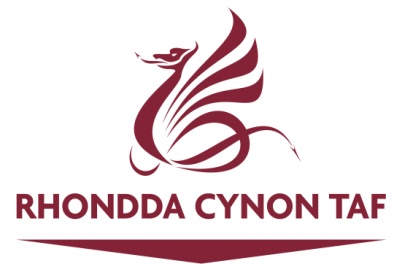 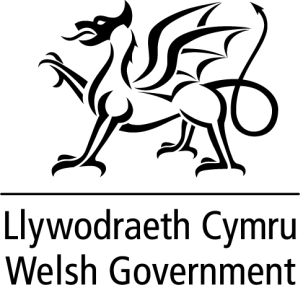 Canllawiau ar gyfer Cwblhau Cais a Ffurflen Asesu Llwybrau Diogel mewn Cymunedau Mae'r canllawiau yma wedi'u darparu i helpu ymgeiswyr i gwblhau'r ffurflen asesu. Mae'n cynghori'r ymgeisydd am y gofynion o gwblhau bob cwestiwn yn ogystal â sut i bennu a chyfuno'r wybodaeth angenrheidiol i dystio'ch cais yn briodol.Rhowch enw'r person a/neu ysgol sy'n gwneud cais i gael ei ystyried ar gyfer cynllun Llwybrau Diogel mewn Cymunedau. Rhowch grynodeb am eich ysgol mewn perthynas â'ch diddordeb yn y cynllun Llwybrau Diogel a pham rydych chi'n cyflwyno'r cais yma.Mae'n bwysig penodi unigolyn addas a fydd y prif bwynt cyswllt mewn perthynas â'ch cais Llwybrau Diogel a chynnig am gyllid yn y dyfodol. Dylai'r unigolyn yma fod yn hygyrch, brwdfrydig am y cais a'i gynigion ac yn barod i gasglu a darparu gwybodaeth bellach yn cadarnhau'r cais pan fo Swyddogion y Cyngor yn gofyn amdani. Rhowch y manylion cyswllt rydyn ni wedi gofyn amdanyn nhw, gan gynnwys unrhyw wybodaeth ychwanegol fydd, yn eich barn chi, yn helpu wrth gysylltu â chi.Rhowch yr enw a chrynodeb o ardal/lleoliad yr ysgol mae'r cais yn ymwneud â hi.Yn yr adran yma mae'n hanfodol eich bod chi'n rhestru a disgrifio lleoliad yr holl gyfleusterau cyhoeddus o fewn yr ardal dan sylw. Rhaid rhoi rhestr fanwl o'r prif ganolfannau cyflogaeth (swyddfeydd, parciau diwydiannol), ysgolion, canolfannau siopa, swyddfeydd post, tafarnau, clybiau, gorsafoedd bysiau/trenau, canolfannau hamdden/cymuned, parciau, llwybrau cerdded a beicio canfyddedig, neuaddau, cartrefi i'r henoed, tai gwarchod, mannau chwarae, eglwysi, canolfannau oriau dydd, ysbytai, clinigau, meddygfeydd ac unrhyw gyfleusterau eraill yn yr ardal yma.Rydyn ni'n argymell eich bod chi'n gwneud ymchwil/holiadur cyn cwblhau'r cwestiwn yma er mwyn pennu'r prif bryderon/problemau mae cymuned yr ysgol yn eu hwynebu, naill ai wrth deithio neu’r hyn sy'n eu rhwystro rhag teithio (cerdded, beicio, reidio sgwter, trafnidiaeth gyhoeddus a diogelwch ar y ffordd). Mae'n bwysig rhestru ac esbonio'r problemau rydych chi'n eu pennu gan roi cymaint o fanyldeb â phosibl. Bydd gan Swyddogion ddealltwriaeth o'r problemau mae'r gymuned yn eu hwynebu ynghylch diogelwch ar y ffordd neu ddiffyg cyfle i gerdded, beicio, reidio sgwter neu ddefnyddio trafnidiaeth gyhoeddus. Mae amrywiaeth o broblemau, o ddiffyg cyfleusterau i gyfleusterau nad ydyn nhw'n addas i'w defnyddio oherwydd eu cyflwr. Cofiwch restru pob pryder/anhawster, does dim ots pa mor fach neu ddibwys ydyn nhw yn eich barn chi.  Bydd yr holl welliannau yn cael eu hystyried, er na fydd pob un ohonyn nhw'n cael eu cymeradwyo.Wedi pennu'r problemau/pryderon mae'r gymuned ysgol yn eu hwynebu, mae'n bwysig hefyd eich bod chi'n nodi pa fesurau fyddai'n lliniaru'r materion yma, a/neu annog mwy o bobl yn y gymuned i gerdded/beicio/reidio sgwter neu ddefnyddio trafnidiaeth gyhoeddus. Rhaid gofyn am syniadau a safbwyntiau yn ystod y broses ymgynghori. Peidiwch â chyfyngu'r syniadau yma i welliannau amlwg. Cofiwch groesawu a chynnwys gwelliannau unigryw ac uchelgeisiol, yn enwedig os ydy nifer o'r gymuned wedi gofyn am yr un mesurau ac os y byddan nhw'n debygol o fod o fudd i bawb.Mae'n bosib bod eich ysgol yn gweithio tuag at ddarparu gwelliannau o wahanol fathau yn barod. Felly os yw'ch ysgol yn destun neu'n rhan o strategaeth, cynllun gwella neu unrhyw raglen arall, gwnewch yn siŵr eich bod chi'n rhoi'r holl wybodaeth sy'n ymwneud â hyn. Mae modd i Swyddogion wirio'r cynigion presennol yn erbyn y cais yma i leihau'r risg y bydd unrhyw wrthdaro neu waith aflwyddiannus yn cael ei wneud. Mae'n bosib bydd hyn yn arwain at weithio mewn partneriaeth yn y dyfodol a'r potensial i ehangu unrhyw Gynllun Llwybrau Diogel mewn Cymunedau, yn ogystal â phennu argaeledd arian cyfatebol.Mae'n hanfodol bod y gwelliannau rydych chi wedi gofyn amdanyn nhw wedi cael eu pennu gan gymuned ehangach yr ysgol ac y byddan nhw'n gwella diogelwch ar y ffordd ac annog pobl i gerdded, beicio, reidio sgwter a defnyddio trafnidiaeth gyhoeddus er mwyn teithio i'r ysgol ac yn ôl. Rhowch dystiolaeth i gefnogi unrhyw gais am welliannau er mwyn sicrhau bod y cynigion yn cynrychioli safbwynt cymuned yr ysgol yn hytrach na safbwynt y lleiafrif. Mae croeso i chi gyflwyno holiaduron wedi'u cwblhau, canlyniadau ymgynghoriad/holiadur, cyfrifiadau cerbydau neu gerddwyr neu luniau os ydyn nhw'n berthnasol.Os oes gyda chi wybodaeth ychwanegol hoffech chi'i chyflwyno yn cefnogi'ch cais, rhowch y manylion yn y bwlch yma. Fel arall, rhowch atodiadau (holiaduron ac ati).